NOVÉ MOCNÉ KRÁĽOVSTVÁ V STREDOVEKU II. – Pracovný list(vypracuj pracovný list pomocou poznámok)Medzi germánske kmene patrili:Anglovia, Bretónci, JutoviaSasovia, Anglovia, JutoviaAká ríša vznikla z východnej časti Franskej ríše?...................................................................................................................................................Ovládol Oto I. Veľký všetky územia, kde sa hovorilo po nemecky?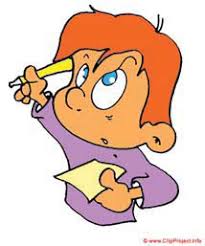 ánonieKráľ Ján prišiel o územia v Anglicku o 150 .pravdanepravdaMocní šľachtici si v roku ........................... vydobyli viaceré privilégia podpísaním  Veľkej listiny ......................, ktorá sa inak nazýva ............... Charta  a na jej základe vznikol nový štátny orgán ..................................................., čím sa zrodil .............................................................. .Vytvor správne dvojice (písmeno a číslo): ..........................................................................A – Viliam Dobyvateľ					1 – kráľ Ján  B – Oto I. Veľký					           2 – prvý kráľ AnglickaC – Ján Bezzemok				           3 – rímsky cisárD – Alfréd Veľký				           4 – vládca francúzskej NormandieVymenovanie panovníka za rímskeho cisára znamenalo, že nová moc je:dedičom starovekého Grécka a Karola Veľkéhodedičom starovekého Ríma  a Karola VeľkéhoVYPLNENÝ PRACOVNÝ LIST MI POŠLITE. 